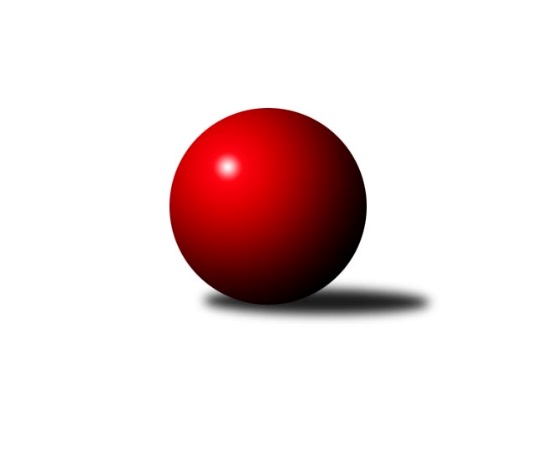 Č.10Ročník 2021/2022	5.6.2024 Okresní přebor OL PV 2021/2022Statistika 10. kolaTabulka družstev:		družstvo	záp	výh	rem	proh	skore	sety	průměr	body	plné	dorážka	chyby	1.	SK Sigma A	8	7	0	1	56 : 24 	(45.5 : 18.5)	1598	14	1136	463	40.4	2.	HKK Olomouc D	9	6	0	3	60 : 30 	(46.0 : 26.0)	1667	12	1181	486	34.1	3.	SK Sigma C	8	6	0	2	52 : 28 	(39.0 : 19.0)	1623	12	1135	489	31.4	4.	TJ Sokol Horka nad Moravou	8	6	0	2	50 : 30 	(34.0 : 24.0)	1658	12	1176	482	36.9	5.	KK Šternberk	7	6	0	1	44 : 26 	(27.5 : 22.5)	1632	12	1133	498	40.4	6.	KK Lipník B	8	5	0	3	50 : 30 	(32.0 : 32.0)	1569	10	1106	463	36.3	7.	KK Troubelice B	8	4	0	4	36 : 44 	(29.5 : 28.5)	1573	8	1117	456	42.6	8.	Sokol Přemyslovice C	7	2	1	4	35 : 35 	(31.0 : 25.0)	1620	5	1160	460	39.7	9.	TJ Tatran Litovel C	8	2	1	5	31 : 49 	(27.5 : 36.5)	1452	5	1035	417	45.5	10.	KK Troubelice A	9	2	0	7	36 : 54 	(30.0 : 36.0)	1537	4	1084	453	46	11.	TJ Prostějov D	7	2	0	5	24 : 46 	(17.0 : 33.0)	1573	4	1129	445	45.4	12.	TJ Prostějov C	7	1	0	6	18 : 52 	(18.0 : 38.0)	1341	2	955	386	40	13.	HKK Olomouc E	8	1	0	7	18 : 62 	(13.0 : 51.0)	1450	2	1035	415	53.3Tabulka doma:		družstvo	záp	výh	rem	proh	skore	sety	průměr	body	maximum	minimum	1.	KK Lipník B	4	4	0	0	34 : 6 	(19.5 : 12.5)	1606	8	1653	1575	2.	TJ Sokol Horka nad Moravou	5	4	0	1	32 : 18 	(23.0 : 11.0)	1647	8	1686	1618	3.	SK Sigma A	5	4	0	1	28 : 22 	(26.0 : 14.0)	1577	8	1619	1541	4.	SK Sigma C	3	3	0	0	26 : 4 	(19.0 : 5.0)	1687	6	1708	1654	5.	HKK Olomouc D	6	3	0	3	36 : 24 	(30.0 : 18.0)	1632	6	1718	1579	6.	KK Šternberk	4	3	0	1	26 : 14 	(19.5 : 12.5)	1587	6	1663	1547	7.	KK Troubelice B	5	3	0	2	22 : 28 	(18.5 : 15.5)	1551	6	1565	1533	8.	KK Troubelice A	5	2	0	3	26 : 24 	(21.0 : 13.0)	1566	4	1593	1530	9.	TJ Tatran Litovel C	3	1	1	1	15 : 15 	(10.0 : 14.0)	1612	3	1738	1467	10.	TJ Prostějov C	3	1	0	2	12 : 18 	(9.0 : 15.0)	1620	2	1698	1492	11.	HKK Olomouc E	3	1	0	2	10 : 20 	(6.0 : 18.0)	1448	2	1523	1348	12.	Sokol Přemyslovice C	2	0	0	2	8 : 12 	(9.0 : 7.0)	1602	0	1614	1589	13.	TJ Prostějov D	3	0	0	3	6 : 24 	(7.0 : 17.0)	1548	0	1578	1496Tabulka venku:		družstvo	záp	výh	rem	proh	skore	sety	průměr	body	maximum	minimum	1.	SK Sigma A	3	3	0	0	28 : 2 	(19.5 : 4.5)	1611	6	1633	1578	2.	HKK Olomouc D	3	3	0	0	24 : 6 	(16.0 : 8.0)	1679	6	1724	1655	3.	KK Šternberk	3	3	0	0	18 : 12 	(8.0 : 10.0)	1646	6	1693	1588	4.	SK Sigma C	5	3	0	2	26 : 24 	(20.0 : 14.0)	1612	6	1704	1534	5.	Sokol Přemyslovice C	5	2	1	2	27 : 23 	(22.0 : 18.0)	1625	5	1738	1576	6.	TJ Sokol Horka nad Moravou	3	2	0	1	18 : 12 	(11.0 : 13.0)	1661	4	1735	1604	7.	TJ Prostějov D	4	2	0	2	18 : 22 	(10.0 : 16.0)	1586	4	1638	1493	8.	KK Troubelice B	3	1	0	2	14 : 16 	(11.0 : 13.0)	1566	2	1675	1497	9.	KK Lipník B	4	1	0	3	16 : 24 	(12.5 : 19.5)	1560	2	1589	1533	10.	TJ Tatran Litovel C	5	1	0	4	16 : 34 	(17.5 : 22.5)	1411	2	1585	1120	11.	KK Troubelice A	4	0	0	4	10 : 30 	(9.0 : 23.0)	1524	0	1588	1421	12.	TJ Prostějov C	4	0	0	4	6 : 34 	(9.0 : 23.0)	1271	0	1557	1111	13.	HKK Olomouc E	5	0	0	5	8 : 42 	(7.0 : 33.0)	1450	0	1501	1421Tabulka podzimní části:		družstvo	záp	výh	rem	proh	skore	sety	průměr	body	doma	venku	1.	SK Sigma A	8	7	0	1	56 : 24 	(45.5 : 18.5)	1598	14 	4 	0 	1 	3 	0 	0	2.	HKK Olomouc D	9	6	0	3	60 : 30 	(46.0 : 26.0)	1667	12 	3 	0 	3 	3 	0 	0	3.	SK Sigma C	8	6	0	2	52 : 28 	(39.0 : 19.0)	1623	12 	3 	0 	0 	3 	0 	2	4.	TJ Sokol Horka nad Moravou	8	6	0	2	50 : 30 	(34.0 : 24.0)	1658	12 	4 	0 	1 	2 	0 	1	5.	KK Šternberk	7	6	0	1	44 : 26 	(27.5 : 22.5)	1632	12 	3 	0 	1 	3 	0 	0	6.	KK Lipník B	8	5	0	3	50 : 30 	(32.0 : 32.0)	1569	10 	4 	0 	0 	1 	0 	3	7.	KK Troubelice B	8	4	0	4	36 : 44 	(29.5 : 28.5)	1573	8 	3 	0 	2 	1 	0 	2	8.	Sokol Přemyslovice C	7	2	1	4	35 : 35 	(31.0 : 25.0)	1620	5 	0 	0 	2 	2 	1 	2	9.	TJ Tatran Litovel C	8	2	1	5	31 : 49 	(27.5 : 36.5)	1452	5 	1 	1 	1 	1 	0 	4	10.	KK Troubelice A	9	2	0	7	36 : 54 	(30.0 : 36.0)	1537	4 	2 	0 	3 	0 	0 	4	11.	TJ Prostějov D	7	2	0	5	24 : 46 	(17.0 : 33.0)	1573	4 	0 	0 	3 	2 	0 	2	12.	TJ Prostějov C	7	1	0	6	18 : 52 	(18.0 : 38.0)	1341	2 	1 	0 	2 	0 	0 	4	13.	HKK Olomouc E	8	1	0	7	18 : 62 	(13.0 : 51.0)	1450	2 	1 	0 	2 	0 	0 	5Tabulka jarní části:		družstvo	záp	výh	rem	proh	skore	sety	průměr	body	doma	venku	1.	TJ Prostějov C	0	0	0	0	0 : 0 	(0.0 : 0.0)	0	0 	0 	0 	0 	0 	0 	0 	2.	SK Sigma A	0	0	0	0	0 : 0 	(0.0 : 0.0)	0	0 	0 	0 	0 	0 	0 	0 	3.	TJ Prostějov D	0	0	0	0	0 : 0 	(0.0 : 0.0)	0	0 	0 	0 	0 	0 	0 	0 	4.	KK Lipník B	0	0	0	0	0 : 0 	(0.0 : 0.0)	0	0 	0 	0 	0 	0 	0 	0 	5.	Sokol Přemyslovice C	0	0	0	0	0 : 0 	(0.0 : 0.0)	0	0 	0 	0 	0 	0 	0 	0 	6.	SK Sigma C	0	0	0	0	0 : 0 	(0.0 : 0.0)	0	0 	0 	0 	0 	0 	0 	0 	7.	KK Troubelice A	0	0	0	0	0 : 0 	(0.0 : 0.0)	0	0 	0 	0 	0 	0 	0 	0 	8.	HKK Olomouc D	0	0	0	0	0 : 0 	(0.0 : 0.0)	0	0 	0 	0 	0 	0 	0 	0 	9.	HKK Olomouc E	0	0	0	0	0 : 0 	(0.0 : 0.0)	0	0 	0 	0 	0 	0 	0 	0 	10.	KK Šternberk	0	0	0	0	0 : 0 	(0.0 : 0.0)	0	0 	0 	0 	0 	0 	0 	0 	11.	TJ Sokol Horka nad Moravou	0	0	0	0	0 : 0 	(0.0 : 0.0)	0	0 	0 	0 	0 	0 	0 	0 	12.	KK Troubelice B	0	0	0	0	0 : 0 	(0.0 : 0.0)	0	0 	0 	0 	0 	0 	0 	0 	13.	TJ Tatran Litovel C	0	0	0	0	0 : 0 	(0.0 : 0.0)	0	0 	0 	0 	0 	0 	0 	0 Zisk bodů pro družstvo:		jméno hráče	družstvo	body	zápasy	v %	dílčí body	sety	v %	1.	Radek Hejtman 	HKK Olomouc D 	20	/	10	(100%)		/		(%)	2.	Petr Pick 	KK Šternberk  	18	/	9	(100%)		/		(%)	3.	František Zatloukal 	TJ Sokol Horka nad Moravou 	18	/	10	(90%)		/		(%)	4.	Jiří Maitner 	KK Troubelice A 	18	/	10	(90%)		/		(%)	5.	Petr Hájek 	SK Sigma C 	16	/	8	(100%)		/		(%)	6.	Jiří Malíšek 	SK Sigma A 	16	/	9	(89%)		/		(%)	7.	Jiří Vodák 	TJ Sokol Horka nad Moravou 	16	/	9	(89%)		/		(%)	8.	Michal Svoboda 	HKK Olomouc D 	16	/	10	(80%)		/		(%)	9.	Milan Král 	SK Sigma A 	14	/	9	(78%)		/		(%)	10.	Jaroslav Peřina 	KK Lipník B 	14	/	9	(78%)		/		(%)	11.	Jan Tögel 	-- volný los -- 	14	/	10	(70%)		/		(%)	12.	Jiří Zapletal 	Sokol Přemyslovice C 	12	/	6	(100%)		/		(%)	13.	Jiří Kráčmar 	TJ Tatran Litovel C 	12	/	6	(100%)		/		(%)	14.	Jan Smékal 	KK Troubelice B 	12	/	8	(75%)		/		(%)	15.	Jiří Ocetek 	-- volný los -- 	12	/	8	(75%)		/		(%)	16.	Zbyněk Sobota 	HKK Olomouc E 	12	/	8	(75%)		/		(%)	17.	Petr Vašíček 	SK Sigma A 	12	/	9	(67%)		/		(%)	18.	Dušan Žouželka 	TJ Tatran Litovel C 	12	/	9	(67%)		/		(%)	19.	Karel Zvěřina 	SK Sigma C 	12	/	9	(67%)		/		(%)	20.	Vlastimil Hejtman 	HKK Olomouc D 	12	/	9	(67%)		/		(%)	21.	Miloslav Vaculík 	KK Troubelice B 	12	/	9	(67%)		/		(%)	22.	Eva Paňáková 	TJ Prostějov D 	12	/	9	(67%)		/		(%)	23.	Aleš Zaoral 	TJ Sokol Horka nad Moravou 	12	/	10	(60%)		/		(%)	24.	Magda Leitgebová 	TJ Prostějov D 	10	/	6	(83%)		/		(%)	25.	Jaroslav Koppa 	KK Lipník B 	10	/	6	(83%)		/		(%)	26.	Bohuslav Toman 	Sokol Přemyslovice C 	10	/	7	(71%)		/		(%)	27.	Jiří Miller 	KK Šternberk  	10	/	8	(63%)		/		(%)	28.	Miroslav Hyc 	SK Sigma C 	10	/	9	(56%)		/		(%)	29.	František Všetička 	-- volný los -- 	10	/	9	(56%)		/		(%)	30.	Josef Šilbert 	-- volný los -- 	10	/	9	(56%)		/		(%)	31.	Miroslav Machalíček 	-- volný los -- 	10	/	10	(50%)		/		(%)	32.	Petr Mandl 	HKK Olomouc D 	8	/	6	(67%)		/		(%)	33.	Miroslav Kubáč 	KK Troubelice A 	8	/	6	(67%)		/		(%)	34.	Pavel Černohous 	TJ Prostějov C 	8	/	8	(50%)		/		(%)	35.	Pavel Močár 	Sokol Přemyslovice C 	6	/	4	(75%)		/		(%)	36.	Michal Dolejš 	KK Lipník B 	6	/	5	(60%)		/		(%)	37.	Kamil Vinklárek 	KK Šternberk  	6	/	6	(50%)		/		(%)	38.	Jaroslav Peřina 	SK Sigma C 	6	/	6	(50%)		/		(%)	39.	Martin Sekanina 	KK Lipník B 	6	/	7	(43%)		/		(%)	40.	Oldřich Pajchl 	Sokol Přemyslovice C 	6	/	9	(33%)		/		(%)	41.	Michal Sosík 	TJ Prostějov C 	4	/	3	(67%)		/		(%)	42.	Vít Zapletal 	Sokol Přemyslovice C 	4	/	3	(67%)		/		(%)	43.	František Kropáč 	KK Troubelice A 	4	/	5	(40%)		/		(%)	44.	Jiří Vrobel 	TJ Tatran Litovel C 	4	/	5	(40%)		/		(%)	45.	Vojtěch Onderka 	KK Lipník B 	4	/	6	(33%)		/		(%)	46.	Marek Čépe 	TJ Prostějov C 	4	/	7	(29%)		/		(%)	47.	Josef Klaban 	KK Šternberk  	4	/	7	(29%)		/		(%)	48.	Denisa Nováková 	TJ Prostějov D 	4	/	7	(29%)		/		(%)	49.	Pavel Řezníček 	KK Troubelice B 	4	/	8	(25%)		/		(%)	50.	Jitka Sobotová 	-- volný los -- 	4	/	8	(25%)		/		(%)	51.	Miroslav Rédl 	TJ Sokol Horka nad Moravou 	4	/	8	(25%)		/		(%)	52.	Jaroslav Pospíšil 	SK Sigma A 	4	/	9	(22%)		/		(%)	53.	Alena Machalíčková 	-- volný los -- 	4	/	9	(22%)		/		(%)	54.	Alena Kopecká 	HKK Olomouc E 	4	/	10	(20%)		/		(%)	55.	Marie Říhová 	HKK Olomouc E 	4	/	10	(20%)		/		(%)	56.	Jaroslav Pěcha 	KK Lipník B 	2	/	1	(100%)		/		(%)	57.	Ondřej Smékal 	Sokol Přemyslovice C 	2	/	2	(50%)		/		(%)	58.	Stanislav Feike 	TJ Prostějov C 	2	/	2	(50%)		/		(%)	59.	Vlastimil Štěbra 	TJ Prostějov D 	2	/	2	(50%)		/		(%)	60.	Jozef Gubala 	KK Troubelice A 	2	/	3	(33%)		/		(%)	61.	Zdeněk Zapletal 	TJ Prostějov D 	2	/	3	(33%)		/		(%)	62.	František Baslar 	SK Sigma C 	2	/	4	(25%)		/		(%)	63.	Lucie Slavíková 	HKK Olomouc E 	2	/	4	(25%)		/		(%)	64.	Lubomír Blinka 	TJ Tatran Litovel C 	2	/	6	(17%)		/		(%)	65.	Zdeněk Chudožilov 	TJ Prostějov C 	2	/	6	(17%)		/		(%)	66.	Miroslav Kotráš 	KK Troubelice A 	2	/	7	(14%)		/		(%)	67.	Josef Čapka 	TJ Prostějov C 	2	/	7	(14%)		/		(%)	68.	Aneta Krzystková 	HKK Olomouc E 	2	/	7	(14%)		/		(%)	69.	Jana Suralová 	KK Troubelice A 	2	/	8	(13%)		/		(%)	70.	Drahoslav Smékal 	KK Troubelice B 	2	/	9	(11%)		/		(%)	71.	Michal Mainuš 	KK Lipník B 	0	/	1	(0%)		/		(%)	72.	Daniel Kolář 	KK Lipník B 	0	/	1	(0%)		/		(%)	73.	Antonín Jánoš 	HKK Olomouc E 	0	/	1	(0%)		/		(%)	74.	Karel Blinka 	TJ Tatran Litovel C 	0	/	1	(0%)		/		(%)	75.	Jaromír Vémola 	KK Šternberk  	0	/	1	(0%)		/		(%)	76.	Viktor Hula 	KK Troubelice B 	0	/	2	(0%)		/		(%)	77.	Luboš Brázda 	-- volný los -- 	0	/	2	(0%)		/		(%)	78.	Helena Hejtmanová 	HKK Olomouc D 	0	/	2	(0%)		/		(%)	79.	Jan Oprštěný 	-- volný los -- 	0	/	2	(0%)		/		(%)	80.	Martin Uličník 	TJ Sokol Horka nad Moravou 	0	/	3	(0%)		/		(%)	81.	Milan Dvorský 	Sokol Přemyslovice C 	0	/	3	(0%)		/		(%)	82.	Svatopluk Opavský 	KK Šternberk  	0	/	3	(0%)		/		(%)	83.	Jaroslav Kopáč 	HKK Olomouc D 	0	/	3	(0%)		/		(%)	84.	Jana Kührová 	TJ Prostějov D 	0	/	3	(0%)		/		(%)	85.	Martin Spisar 	TJ Prostějov D 	0	/	6	(0%)		/		(%)	86.	Vlastimil Kozák 	TJ Tatran Litovel C 	0	/	7	(0%)		/		(%)	87.	Jan Šívr 	-- volný los -- 	0	/	8	(0%)		/		(%)Průměry na kuželnách:		kuželna	průměr	plné	dorážka	chyby	výkon na hráče	1.	TJ  Prostějov, 1-2	1738	1218	519	44.5	(434.5)	2.	Sokol Přemyslovice, 3-4	1611	1149	461	37.3	(402.8)	3.	HKK Olomouc, 7-8	1596	1140	456	45.5	(399.0)	4.	KK Lipník nad Bečvou, 1-2	1573	1099	473	33.5	(393.4)	5.	TJ  Prostějov, 3-4	1573	1150	423	44.0	(393.4)	6.	SK Sigma MŽ Olomouc, 1-2	1549	1102	446	43.6	(387.3)	7.	KKŽ Šternberk, 1-2	1539	1088	451	41.1	(384.8)	8.	HKK Olomouc, 1-2	1509	1070	439	33.8	(377.3)	9.	HKK Olomouc, 5-6	1499	1065	434	55.5	(374.9)Nejlepší výkony na kuželnách:TJ  Prostějov, 1-2TJ Tatran Litovel C	1738	5. kolo	Oldřich Pajchl 	Sokol Přemyslovice C	496	5. koloSokol Přemyslovice C	1738	5. kolo	Petr Hájek 	SK Sigma C	482	4. koloTJ Prostějov D	1716	6. kolo	Zdeněk Zapletal 	TJ Prostějov D	473	6. koloSK Sigma C	1704	4. kolo	Jiří Kráčmar 	TJ Tatran Litovel C	464	3. koloSK Sigma A	1633	9. kolo	Dušan Žouželka 	TJ Tatran Litovel C	461	5. koloSokol Přemyslovice C	1632	10. kolo	Pavel Černohous 	TJ Prostějov C	452	7. koloTJ Tatran Litovel C	1632	7. kolo	Petr Vašíček 	SK Sigma A	447	9. koloTJ Tatran Litovel C	1624	3. kolo	Jiří Zapletal 	Sokol Přemyslovice C	442	5. kolo-- volný los --	1608	6. kolo	Jiří Malíšek 	SK Sigma A	441	9. koloKK Lipník B	1589	8. kolo	Jiří Ocetek 	-- volný los --	435	6. koloSokol Přemyslovice, 3-4Sokol Přemyslovice C	1674	8. kolo	Pavel Močár 	Sokol Přemyslovice C	456	2. koloHKK Olomouc D	1658	2. kolo	Jiří Zapletal 	Sokol Přemyslovice C	446	8. koloTJ Sokol Horka nad Moravou	1644	4. kolo	Radek Hejtman 	HKK Olomouc D	443	2. koloSokol Přemyslovice C	1614	2. kolo	Michal Svoboda 	HKK Olomouc D	431	2. koloSokol Přemyslovice C	1589	4. kolo	Pavel Močár 	Sokol Přemyslovice C	425	8. kolo-- volný los --	1488	8. kolo	Jiří Zapletal 	Sokol Přemyslovice C	425	4. kolo		. kolo	Aleš Zaoral 	TJ Sokol Horka nad Moravou	424	4. kolo		. kolo	František Zatloukal 	TJ Sokol Horka nad Moravou	420	4. kolo		. kolo	Oldřich Pajchl 	Sokol Přemyslovice C	414	8. kolo		. kolo	Jiří Zapletal 	Sokol Přemyslovice C	411	2. koloHKK Olomouc, 7-8HKK Olomouc D	1718	10. kolo	Petr Pick 	KK Šternberk 	516	3. koloKK Troubelice B	1675	5. kolo	Jiří Maitner 	KK Troubelice A	461	7. koloKK Šternberk 	1658	3. kolo	Radek Hejtman 	HKK Olomouc D	459	9. koloHKK Olomouc D	1643	1. kolo	Radek Hejtman 	HKK Olomouc D	457	5. koloTJ Prostějov D	1638	9. kolo	Radek Hejtman 	HKK Olomouc D	453	1. koloHKK Olomouc D	1631	9. kolo	Michal Svoboda 	HKK Olomouc D	447	3. koloHKK Olomouc D	1612	3. kolo	Miloslav Vaculík 	KK Troubelice B	446	5. koloHKK Olomouc D	1610	7. kolo	Radek Hejtman 	HKK Olomouc D	446	7. koloKK Troubelice A	1582	7. kolo	Radek Hejtman 	HKK Olomouc D	445	10. koloKK Lipník B	1581	1. kolo	Radek Hejtman 	HKK Olomouc D	444	3. koloKK Lipník nad Bečvou, 1-2KK Lipník B	1653	9. kolo	Martin Sekanina 	KK Lipník B	463	9. koloSokol Přemyslovice C	1638	9. kolo	Jaroslav Koppa 	KK Lipník B	433	9. koloKK Lipník B	1610	6. kolo	Jaroslav Peřina 	KK Lipník B	429	2. koloKK Lipník B	1584	2. kolo	Jaroslav Koppa 	KK Lipník B	427	6. koloKK Lipník B	1575	4. kolo	Petr Hájek 	SK Sigma C	425	6. koloSK Sigma C	1534	6. kolo	Oldřich Pajchl 	Sokol Přemyslovice C	423	9. koloHKK Olomouc E	1501	2. kolo	Jiří Kráčmar 	TJ Tatran Litovel C	419	4. koloTJ Tatran Litovel C	1494	4. kolo	Jaroslav Peřina 	KK Lipník B	417	4. kolo		. kolo	Zbyněk Sobota 	HKK Olomouc E	416	2. kolo		. kolo	Bohuslav Toman 	Sokol Přemyslovice C	414	9. koloTJ  Prostějov, 3-4TJ Sokol Horka nad Moravou	1735	6. kolo	Jiří Vodák 	TJ Sokol Horka nad Moravou	470	6. koloTJ Prostějov C	1698	2. kolo	Pavel Černohous 	TJ Prostějov C	450	6. koloTJ Prostějov C	1669	6. kolo	Petr Mandl 	HKK Olomouc D	449	4. koloHKK Olomouc D	1655	4. kolo	František Kropáč 	KK Troubelice A	448	2. kolo-- volný los --	1649	10. kolo	Marek Čépe 	TJ Prostějov C	446	2. koloTJ Prostějov C	1637	10. kolo	František Zatloukal 	TJ Sokol Horka nad Moravou	444	6. koloKK Troubelice A	1588	2. kolo	Jiří Ocetek 	-- volný los --	443	10. koloTJ Prostějov C	1492	4. kolo	Michal Sosík 	TJ Prostějov C	437	2. kolo		. kolo	Marek Čépe 	TJ Prostějov C	437	6. kolo		. kolo	Radek Hejtman 	HKK Olomouc D	428	4. koloSK Sigma MŽ Olomouc, 1-2HKK Olomouc D	1724	6. kolo	Petr Pick 	KK Šternberk 	468	1. koloTJ Sokol Horka nad Moravou	1678	2. kolo	František Zatloukal 	TJ Sokol Horka nad Moravou	466	2. koloSK Sigma A	1621	2. kolo	Jan Smékal 	KK Troubelice B	459	4. koloSK Sigma A	1619	8. kolo	Radek Hejtman 	HKK Olomouc D	458	6. koloSK Sigma C	1615	10. kolo	Jiří Malíšek 	SK Sigma A	457	8. koloTJ Sokol Horka nad Moravou	1604	8. kolo	Jiří Vodák 	TJ Sokol Horka nad Moravou	456	2. koloTJ Prostějov D	1599	5. kolo	Petr Vašíček 	SK Sigma A	449	6. kolo-- volný los --	1596	7. kolo	Jan Smékal 	KK Troubelice B	448	1. koloKK Šternberk 	1594	9. kolo	Jiří Maitner 	KK Troubelice A	443	3. koloKK Troubelice A	1593	5. kolo	Michal Svoboda 	HKK Olomouc D	435	6. koloKKŽ Šternberk, 1-2KK Šternberk 	1663	10. kolo	Petr Pick 	KK Šternberk 	461	10. koloSK Sigma C	1595	8. kolo	Petr Hájek 	SK Sigma C	451	8. koloKK Šternberk 	1584	8. kolo	Petr Pick 	KK Šternberk 	430	4. koloKK Šternberk 	1555	4. kolo	Jiří Miller 	KK Šternberk 	429	10. koloKK Šternberk 	1547	6. kolo	Jaroslav Peřina 	KK Lipník B	427	10. koloKK Šternberk 	1546	2. kolo	Zbyněk Sobota 	HKK Olomouc E	426	4. koloKK Lipník B	1536	10. kolo	Petr Pick 	KK Šternberk 	425	8. koloTJ Tatran Litovel C	1483	6. kolo	Petr Pick 	KK Šternberk 	421	2. kolo-- volný los --	1448	2. kolo	Jiří Kráčmar 	TJ Tatran Litovel C	411	6. koloHKK Olomouc E	1433	4. kolo	Kamil Vinklárek 	KK Šternberk 	408	10. koloHKK Olomouc, 1-2SK Sigma C	1734	5. kolo	Karel Zvěřina 	SK Sigma C	473	7. koloSK Sigma C	1708	7. kolo	Petr Hájek 	SK Sigma C	472	7. koloSK Sigma C	1698	2. kolo	Miroslav Hyc 	SK Sigma C	467	5. koloKK Šternberk 	1693	5. kolo	František Zatloukal 	TJ Sokol Horka nad Moravou	462	9. koloTJ Sokol Horka nad Moravou	1686	3. kolo	Aleš Zaoral 	TJ Sokol Horka nad Moravou	457	7. koloTJ Sokol Horka nad Moravou	1664	1. kolo	Petr Pick 	KK Šternberk 	456	5. koloSK Sigma C	1654	9. kolo	František Zatloukal 	TJ Sokol Horka nad Moravou	455	3. koloTJ Sokol Horka nad Moravou	1635	7. kolo	Miroslav Hyc 	SK Sigma C	455	2. koloTJ Sokol Horka nad Moravou	1634	9. kolo	Petr Hájek 	SK Sigma C	448	2. koloTJ Sokol Horka nad Moravou	1618	5. kolo	František Zatloukal 	TJ Sokol Horka nad Moravou	445	5. koloHKK Olomouc, 5-6Sokol Přemyslovice C	1600	3. kolo	Jiří Ocetek 	-- volný los --	451	1. koloSK Sigma A	1578	7. kolo	Zbyněk Sobota 	HKK Olomouc E	431	1. koloHKK Olomouc E	1523	5. kolo	Zbyněk Sobota 	HKK Olomouc E	430	5. kolo-- volný los --	1509	1. kolo	Jiří Malíšek 	SK Sigma A	426	7. kolo-- volný los --	1507	9. kolo	Jan Tögel 	-- volný los --	417	9. koloHKK Olomouc E	1490	1. kolo	Alena Kopecká 	HKK Olomouc E	415	3. koloHKK Olomouc E	1479	9. kolo	Alena Kopecká 	HKK Olomouc E	412	5. koloHKK Olomouc E	1474	3. kolo	Pavel Černohous 	TJ Prostějov C	411	5. koloHKK Olomouc E	1348	7. kolo	Petr Vašíček 	SK Sigma A	405	7. koloTJ Prostějov C	1153	5. kolo	Jiří Zapletal 	Sokol Přemyslovice C	404	3. koloČetnost výsledků:	8.0 : 2.0	20x	6.0 : 4.0	12x	5.0 : 5.0	1x	4.0 : 6.0	15x	2.0 : 8.0	8x	10.0 : 0.0	4x	0.0 : 10.0	4x